Pořadatel: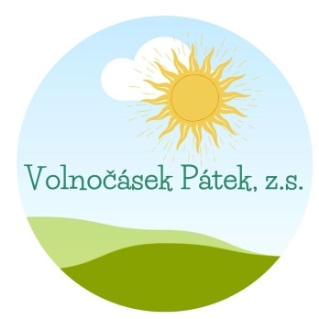 									VolnočásekPátek, z.s.									Pátek 80, 29001 Poděbrady									IČO:09859411Přihláška na AKCI – PT DESKOVÉ HRYTermín konání:		25.7.2022-29.7.2022, 8:00 – 16:00Místo konání:			Sousedský spolkový dům Pátek, Pátek 14Hlavní vedoucí:  		František BurdaÚčastník akce:Jméno a příjmení:………………………………………………, RČ:………………………………………………Datum narození:……………………………………………, Zdravotní pojišťovna:………………………Adresa trvalého pobytu: …………………………………………………………………………………………Zdravotní omezení, potravinová dieta, užívané léky, alergie, - a jiná upozornění.:………………………………………………………………………………………………………………………………………………………………………………………………………………………………………………………………SAMOSTATNÝ ODCHOD Z AKCE :   NE          ANO, a to v ____________hodinZákonný zástupce – MATKAJméno a příjmení:…………………………………………………, Telefon:………………………………Adresa:……………………………………(pokud se liší), E-mail:………………………………………									Podpis:………………………….Zákonný zástupce – OTECJméno a příjmení:…………………………………………………, Telefon:………………………………..Adresa:……………………………………(pokud se liší), E-mail:…………………………………………								Podpis………………………………Pokyny k platbě a zaslání přihlášky:Částka: 		1.800 KčČíslo účtu:		237817246/0600Variabilní číslo:	Rodné číslo dítětePlatbu proveďte do 31.5.2022STORNO PODMÍNKY: Při zrušení účasti na táboře do konce června 2022 bude vráceno 50% z ceny táboraPři zrušení účasti na táboře od 1.7.2022 je částka nevratná (výjimkou jsou zdravotní důvody doložené lékařskou zprávou – zde vracíme 60%)Vyplněnou přihlášku zašlete  nejpozději do 31.5.2022na e-mailovou adresu: volnocasekpatek@seznam.cz, originál přineste v den konání akce.Pokud se nebude tábor konat z důvodu pandemických opatření, vrátíme 100% ceny.